  Mandala Autobiography: Assignment Description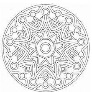 This assignment has two parts to produce, plus a short presentation to your classmates: 1) The mandala & 2) A short essay explaining the mandalaThe Mandala: Draw a mandala that includes at least five symbols that represent you and your life. The symbols should reveal thoughtful reflection on yourself and what's important to you. The final product should include color and be neat. Examples will be shown in class The Essay: Using your mandala as the basis for your writing, write an autobiographical essay that explains significant aspects of your life.  Your essay should describe at least five of the symbols you’ve chosen for your mandala, what the symbols mean, and why they are significant representations of your life.  You should also help your reader to understand how all these symbols come together to communicate the “essence” of who you are.	Essay Length: 1-2 pages.Due Date: August 29, 2016Grading for the Whole Project:Essay (15 points)Is the essay organized and easy to follow?Does the essay fully explain the significance of at least five of the symbols in the mandala?Is the writing clear and understandable?Are there errors in punctuation, capitalization, and/or spelling?Mandala (10 points)Does the mandala include at least five symbols?Does it seem to reflect you as a person?Is it neat and clean?Presentation (5 points)Do you clearly explain each item?Do you take notes on other classmates’ presentations?	TOTAL: 30 points